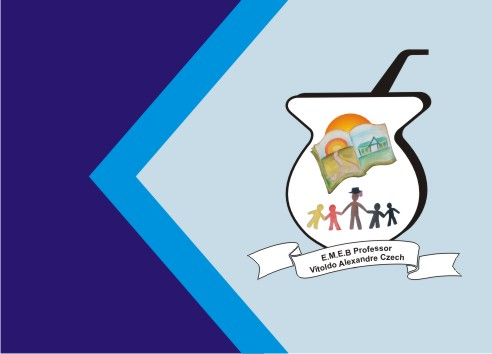 Na aula de hoje vamos aprender um pouco sobre a valsa!

Escucute e  assista esse vídeo para familiarizar com este estilo musical             https://www.youtube.com/watch?v=3ydaQf0Z-H8.Retire uma frase desta valsa e escreva no caderno.Para praticarmos este ritmo, vamos aprender com ajuda deste vídeo: https://www.youtube.com/watch?v=p6JRpYpNlk8 . Assista e pratique e com a ajuda de um adulto grave um video.Assim conseguiremos aprender dois tipos de valsas diferentes de duas regiões nordeste e sul . Preste atenção no ritmo e tenha muita concentração.